Oprettelse af låner uden adgang til det ubetjente bibliotekSom forældre/værge giver jeg hermed samtykke til: At mit barn bliver oprettet som låner ved Jammerbugt BibliotekerneAt jeg som forælder/værge er ansvarlig for, hvad der lånes på mit barnssundhedskort eller lånerkortBarnets navn ___________________________________________________________Cpr.nr .___________________________Adresse _______________________________________________________________Post.nr. _____________ 	By ______________________________________Telefon/mobilnummer _____________________  E-mail __________________________________Dato ___________________Forældreunderskrift ______________________________________________________Ønsker I at tilmelde jer bibliotekets gratis SMS-service, udfyld da venligst nedenfor. Vi udsender via SMS en meddelelse når reserverede materialer kan afhentes, samt en påmindelse 3 dage inden de lånte materialer skal afleveres.SMS, ja tak. Mobilnummer ___________________________Velkommen som låner på Jammerbugt Bibliotekerne!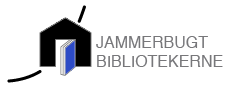 